Дошкольная группа комбинированной направленности для детей 6-7 лет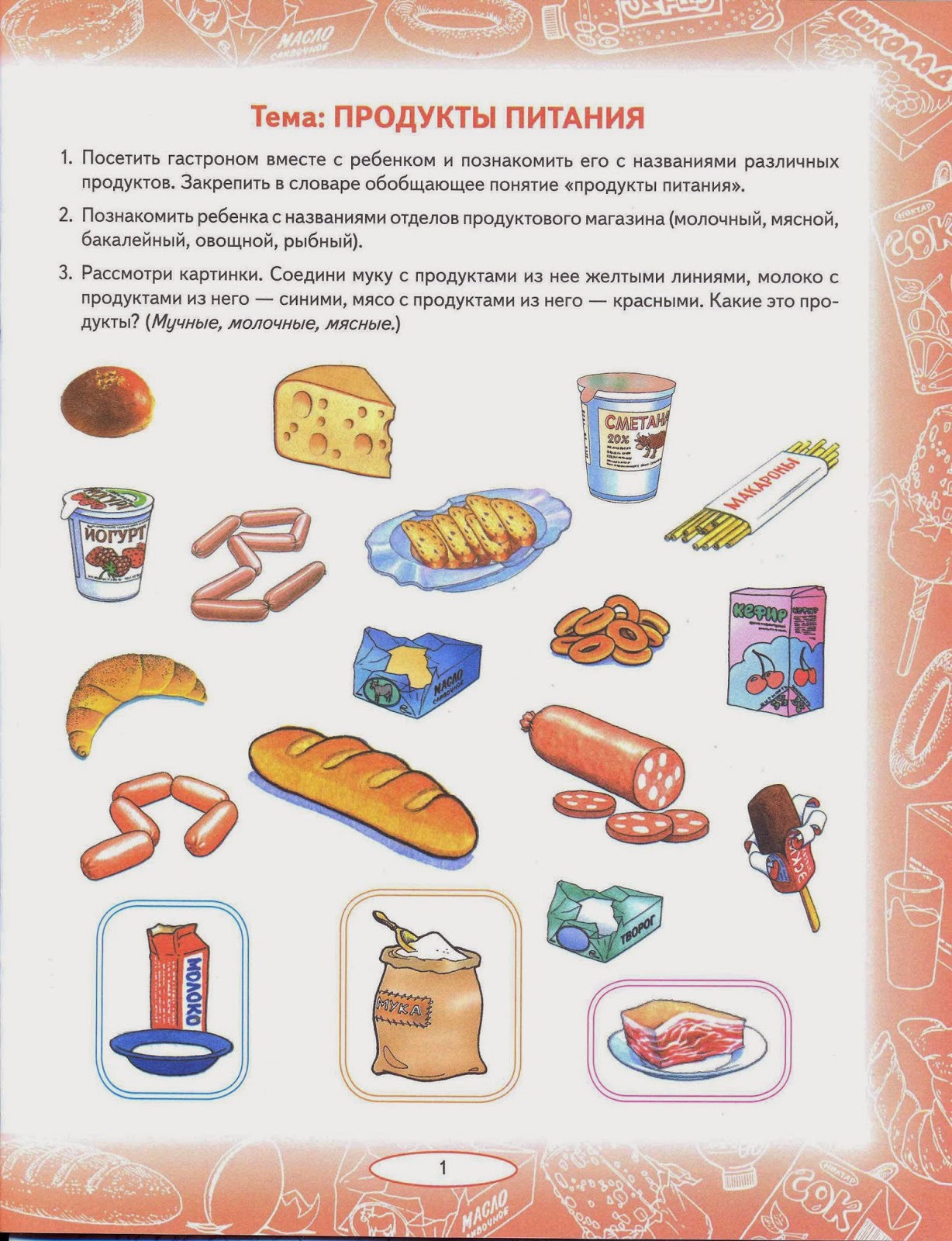 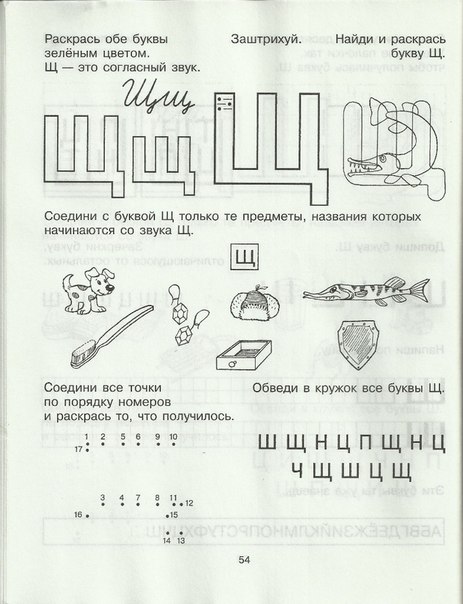 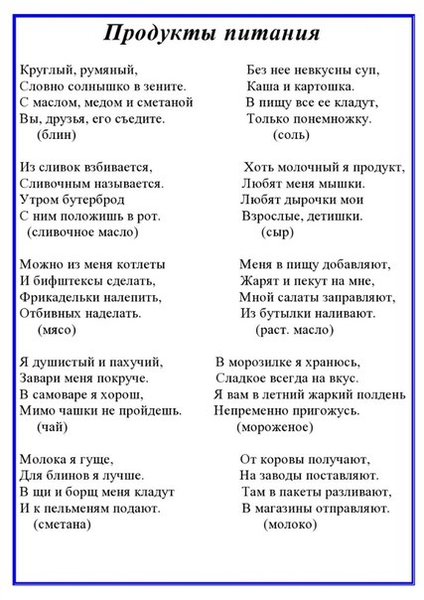 